Domenica 3 Dicembre 2017*/**/***/****  ricognizione unicaIl comitato organizzatore NON RISPONDE di eventuali furti e/o danni subiti nei parcheggi o nelle scuderie .!! PARCHEGGI E SCUDERIE NON CUSTODITI !!PALASTURLA- INDOOR-AL.CLE- INDOOR-Inizio ore   7.304 anni  *A seguire5 anni  *Inizio ore 9.30B90 prec. **A seguireB100 tempo **A seguireB110 tempo **A seguireA 100/A110/A120/A130 **Circa ore 9.306 anni mistaA seguireC 135 tempoCirca ore 13.00C 145GRAN PREMIOA seguireC 130 fasi c. ***A seguireC 125 fasi c. ***A seguireC 120 tempo ****A seguireC 115 tempo ****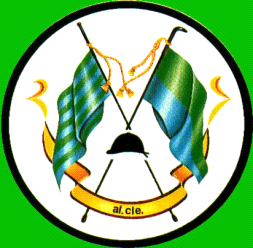 